Publicado en Málaga el 03/02/2022 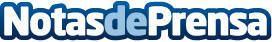 Disfruta tu cocina: 3 tendencias que marcarán el consumo de electrodomésticos de cocina en 2022Salud, sostenibilidad y conectividad ganan terreno en las preferencias de consumo de los españolesDatos de contacto:Lola607703747Nota de prensa publicada en: https://www.notasdeprensa.es/disfruta-tu-cocina-3-tendencias-que-marcaran Categorias: Nacional Gastronomía Marketing Hogar Electrodomésticos Innovación Tecnológica http://www.notasdeprensa.es